　　裏磐梯自然情報    　 ＝⑥中津川渓谷探勝路＝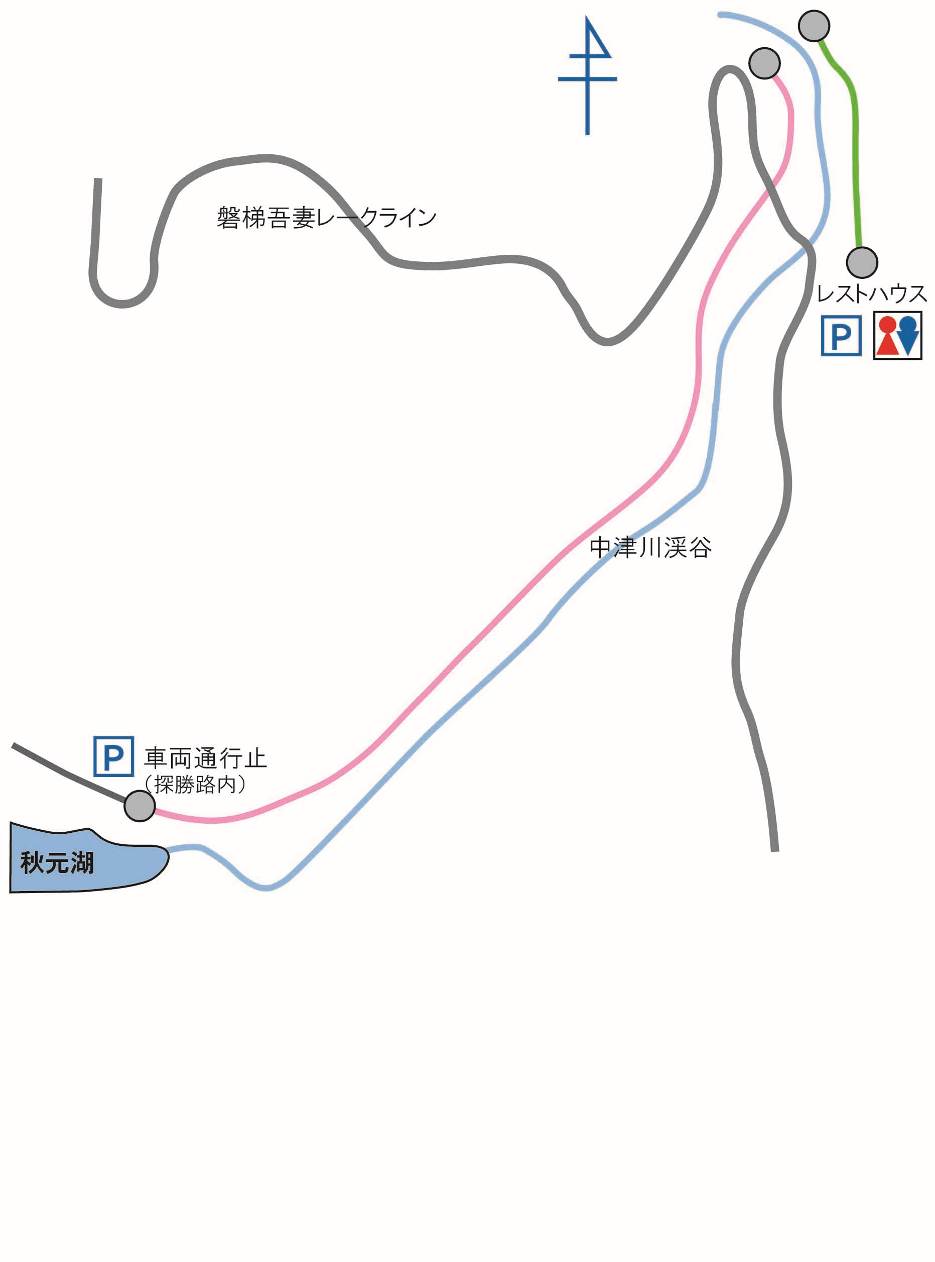 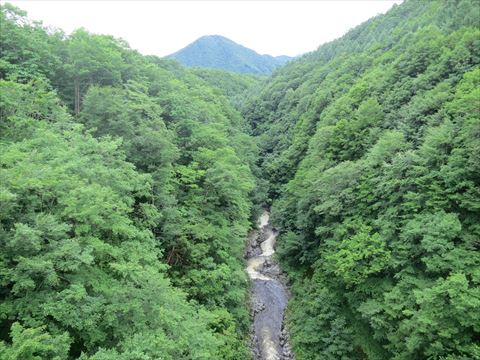 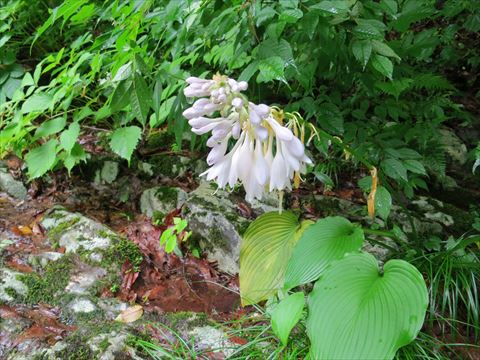 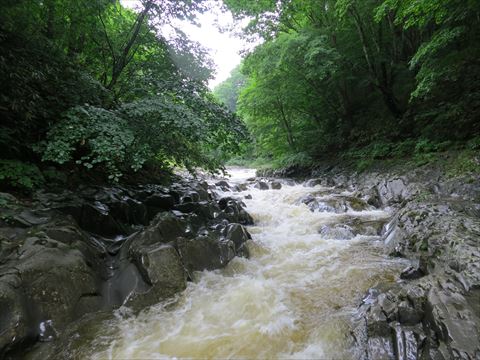 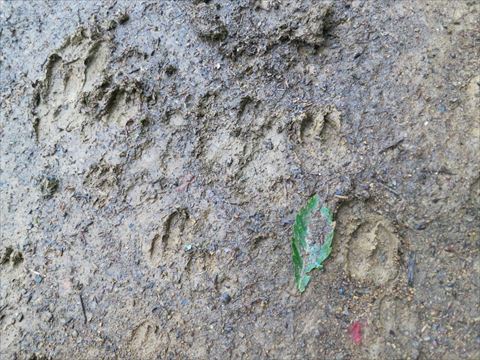 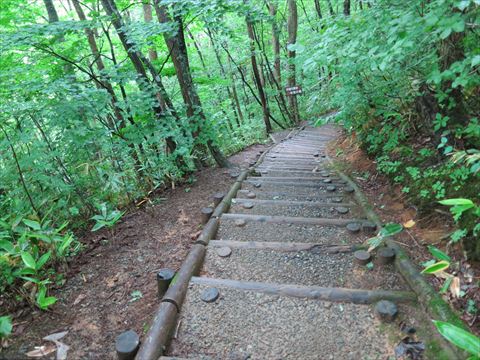 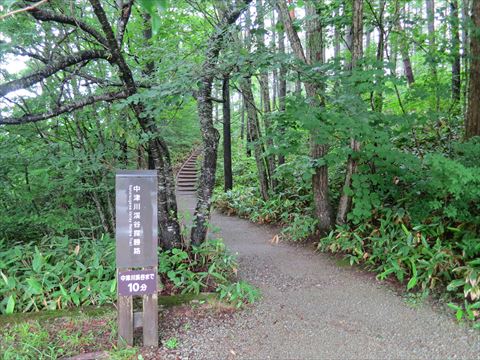 